Antrag auf Fördermittelfür die Durchführung eines schuleigenen Demokratietags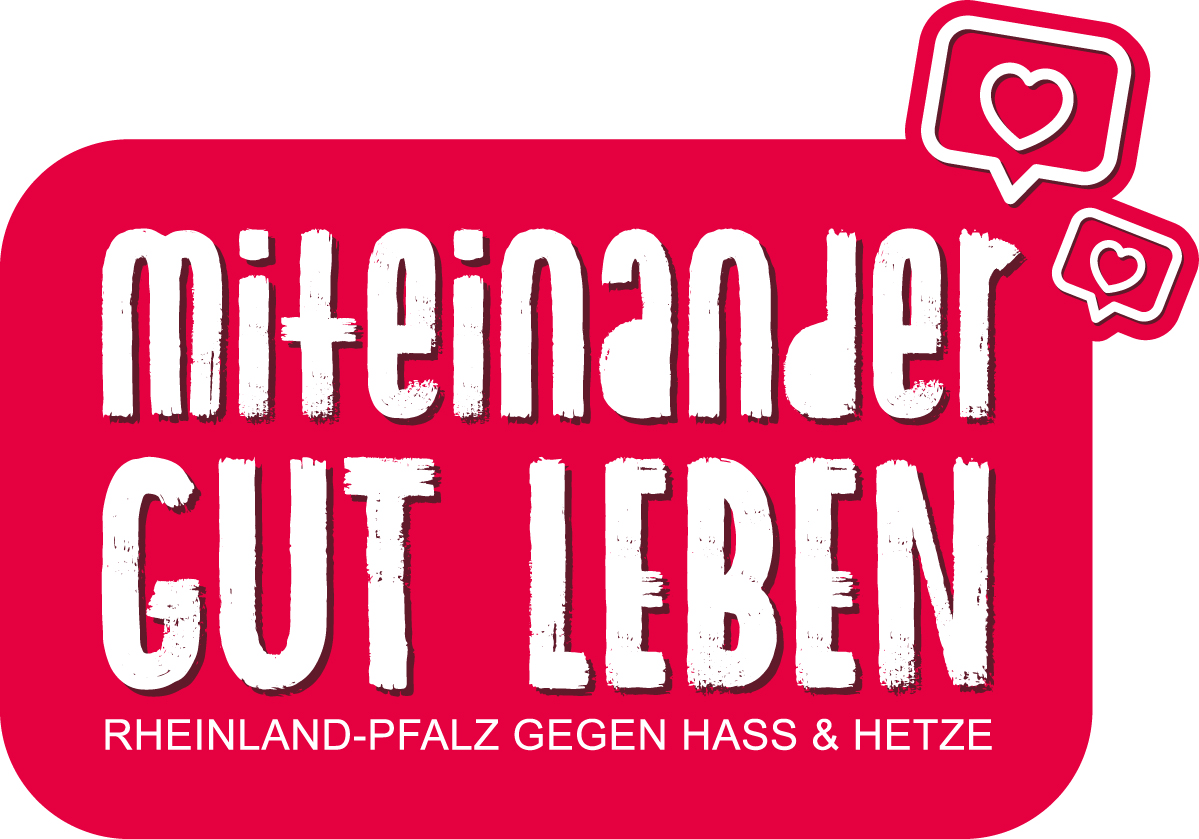 Antragsteller:Schule	     Straße	     PLZ, Ort:	     Telefon:	     			E-Mail:	     Ansprechpartner:	     Für die Beantragung beantworten Sie bitte folgende Fragen:Welches Projekt soll durchgeführt werden? (z.B. Projekt X wird als Rollenspiel mit dem Inhalt X im Rahmen  eines Projekttages durchgeführt)		Name:			     Inhalt/Methode:	     Zeitraum:		     Wer ist die Zielgruppe? (Arbeitsgruppe, Klasse, Kollegium)Anzahl der Teilnehmer/-innen:	     Sind die Schüler/-innen, Eltern über das Projekt informiert und einbezogen worden?ja 	nein Angaben zu den Kosten:Für die Durchführung dieses Demokratietags erhalten Sie einen Zuschuss in Höhe von 250,- €.Wir wünschen den Besuch eines Mitglieds der Landesregierung:	ja 	nein Wunschtermin:	     Wunschtermin:	     alternativer Zeitraum (bitte Kalenderwoche angeben):	     Die Bestätigung der Schulleitung liegt vor.Datum:      				Unterschrift: ___________________________Kosten für Referent/Referentin	     Kosten für Tagungsraum		     Fahrtkosten				     Kosten für Verpflegung		     Kosten für Unterkunft		     Materialkosten			     Sonstige KostenGesamtkosten			     